Leseverstehen A 2Beispiel 22		Lees het sms'je nog eens en zet de zinnen in de juiste volgorde.lk houd van jou! l Alles goed? I Ik denk de hele dag aan je. l Waar spreken we af? l Dag schatjel l Tot vanavond! l Ik mis je en ben gek op je. l Veel liefs en kusjes. lZeven uur vanavond bij mij thuis of bij jou thuis? l Met mij wel._____________________________________________________________________________________________________________________________________________________________________________________________________________________________________________________________________________________________________________________________________________________________________________________________________________________________________________________________________________________________________________________________________________Quelle: Welkom S.153lk houd van jou!1		Lees het sms'je en beantwoord de vragen.1. In welke taal is de tekst geschreven?________________________________________________2. Wat is het onderwerp van het sms'je?_________________________________________________3. Welke woorden en zinnen kun je herkennen? _________________________________________________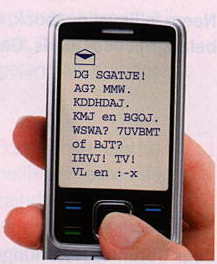 